School calendar 2019-2020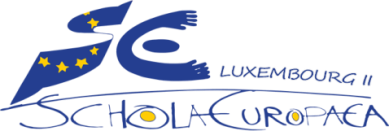 SeptemberOctoberNovemberDecemberJanuaryFebruaryMarchAprilMayJuneJulyBegin of schoolTuesday, September 3All Saints’ holidaysMonday, October 28 - Friday, November 1 Pedagogical DayMonday, November 4Christmas holidaysMonday, December 23 – Friday, January 3Carnival holidaysMonday, February 17 – Friday, February 21 Eastern holidaysMonday, April 6 – Friday, April 17Labour DayFriday, May 1Day of EuropeSunday, May 9Ascension18 May - 22 MayPentecostMonday, June 1National DayTuesday, June 23Proclamation of the BaccalauréatVendredi 3 juillet (to be confirmed)End of school yearFriday, July 3